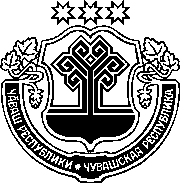 ЗАКОНЧУВАШСКОЙ РЕСПУБЛИКИО ВНЕСЕНИИ ИЗМЕНЕНИЙ В ЗАКОН ЧУВАШСКОЙ РЕСПУБЛИКИ "ОБ ОСОБО ОХРАНЯЕМЫХ ПРИРОДНЫХ ТЕРРИТОРИЯХ В ЧУВАШСКОЙ РЕСПУБЛИКЕ"ПринятГосударственным СоветомЧувашской Республики28 октября 2021 годаСтатья 1Внести в Закон Чувашской Республики от 15 апреля 1996 года № 5 "Об особо охраняемых природных территориях в Чувашской Республике" (Ведомости Государственного Совета Чувашской Республики, 1996, № 10; 2000, № 37; 2003, № 53; 2004, № 61; 2006, № 67; 2007, № 74; 2008, № 77; 2012, № 92 (том I); газета "Республика", 2012, 5 октября; Собрание законодательства Чувашской Республики, 2013, № 3; 2014, № 5; 2015, № 2; 2017, № 4; газета "Республика", 2018, 5 декабря; 2021, 30 апреля) следующие изменения: 1) в статье 15.1:а) в пункте 5 слова "государственному учреждению" заменить словами "государственному бюджетному учреждению";б) в пункте 7 слова "государственному учреждению" заменить словами "государственному бюджетному учреждению";2) в пункте 5 статьи 19.1 слова "государственному учреждению" заменить словами "государственному бюджетному учреждению";3) в пункте 3 статьи 25 слова "государственным учреждением" заменить словами "государственным бюджетным учреждением";4) статью 28.1 изложить в следующей редакции:"Статья 28.1.	Региональный государственный контроль (надзор) 
в области охраны и использования особо охраняемых природных территорий1. Региональный государственный контроль (надзор) в области охраны и использования особо охраняемых природных территорий осуществляется 
в соответствии с положением, утверждаемым Кабинетом Министров Чувашской Республики:государственным бюджетным учреждением, подведомственным органу исполнительной власти Чувашской Республики в области природопользования и охраны окружающей среды, – в отношении управляемых им особо охраняемых природных территорий регионального значения и их охранных зон;органом исполнительной власти Чувашской Республики в области природопользования и охраны окружающей среды – на особо охраняемых природных территориях регионального значения и в границах их охранных зон, которые не находятся под управлением государственного бюджетного учреждения, подведомственного органу исполнительной власти Чувашской Республики в области природопользования и охраны окружающей среды.2. Предметом регионального государственного контроля (надзора) 
в области охраны и использования особо охраняемых природных территорий является соблюдение юридическими лицами, индивидуальными предпринимателями и гражданами на особо охраняемых природных территориях регионального значения и в границах их охранных зон обязательных требований, установленных Федеральным законом "Об особо охраняемых природных территориях", другими федеральными законами и принимаемыми в соответствии с ними иными нормативными правовыми актами Российской Федерации, нормативными правовыми актами Чувашской Республики в области охраны и использования особо охраняемых природных территорий, касающихся:режима особо охраняемой природной территории;особого правового режима использования земельных участков, водных объектов, природных ресурсов и иных объектов недвижимости, расположенных в границах особо охраняемых природных территорий;режима охранных зон особо охраняемых природных территорий.3. Должностные лица, уполномоченные на осуществление регионального государственного контроля (надзора) в области охраны и использования особо охраняемых природных территорий, в объеме проводимых контрольных (надзорных) действий наряду с правами, установленными Федеральным законом от 31 июля 2020 года № 248-ФЗ "О государственном контроле (надзоре) и муниципальном контроле в Российской Федерации" (далее – Федеральный закон "О государственном контроле (надзоре) и муниципальном контроле в Российской Федерации"), в пределах установленной компетенции имеют права, предусмотренные пунктом 3 статьи 33 Федерального закона "Об особо охраняемых природных территориях".4. Должностные лица, уполномоченные на осуществление регионального государственного контроля (надзора) в области охраны и использования особо охраняемых природных территорий, наряду с решениями, принимаемыми в процессе и по результатам проведения контрольных (надзорных) 
мероприятий, установленными Федеральным законом "О государственном контроле (надзоре) и муниципальном контроле в Российской Федерации", 
в пределах установленной компетенции имеют право принимать решения, предусмотренные пунктом 4 статьи 33 Федерального закона "Об особо охраняемых природных территориях".5. Организация и осуществление регионального государственного контроля (надзора) в области охраны и использования особо охраняемых природных территорий регулируются Федеральным законом "О государственном контроле (надзоре) и муниципальном контроле в Российской Федерации".";5) в пункте 1 статьи 29 слова "государственным учреждением" заменить словами "государственным бюджетным учреждением";6) в абзаце втором пункта 1 статьи 29.1 слова "государственного надзора" заменить словами "государственного контроля (надзора)".Статья 2Настоящий Закон вступает в силу по истечении десяти дней после дня его официального опубликования. г. Чебоксары10 ноября 2021 года№ 79ГлаваЧувашской РеспубликиО. Николаев